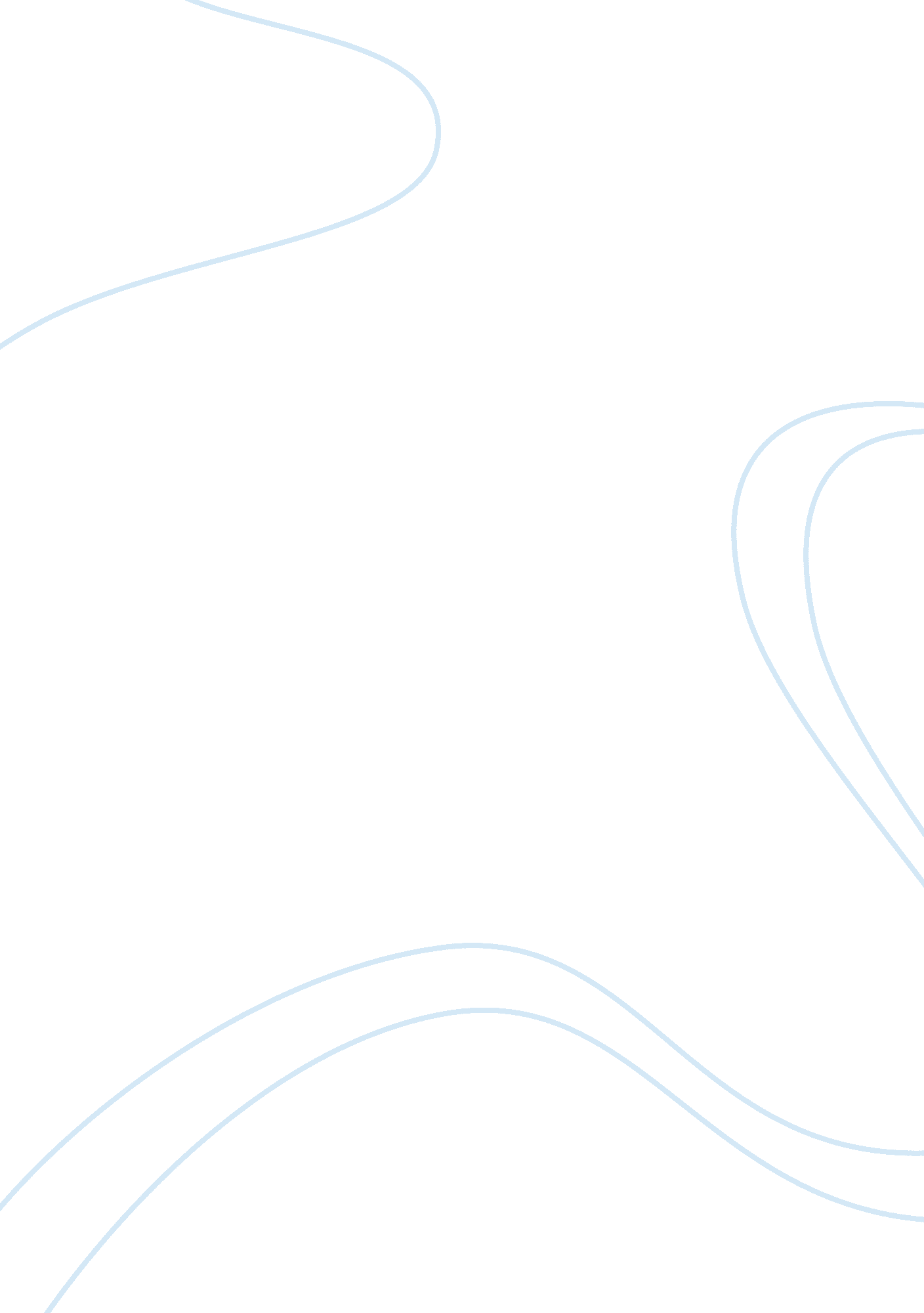 Juvenile justice systemLaw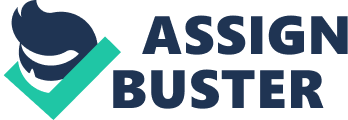 The juvenile justice system is shaped to decrease the rate of juvenile crimes, thus the juvenile justice system is reformed as the reformers sensed the need for certain reforms. The juvenile justice system is reformed in 19th as well as 20th century. 
More researches are carried by the Greenwood and Zimring in 1985 that added several features to secure the rights of the juvenile offenders and secure the made the juvenile justice system to be respected and responsive in solving the problems of the juvenile offenders. Similar types of researches are carried by the Altschuler and Armstrong in 1984 that made the juvenile justice system different from the general justice system in every method, proceedings and punishments. Most recently, the National Council on Crimes and delinquency evaluated how the system can be made more responsive in minimizing the crime rate by summarizing the previous reforms in the juvenile justice system. These reforms are made by Lipsey and other colleges of him in 1998. 